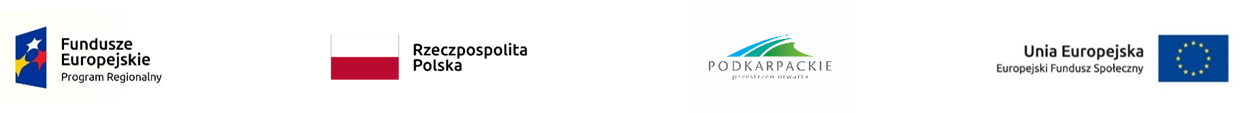 Załącznik nr 14: Szczegółowy harmonogram udzielania wsparciaSZCZEGÓŁOWY HARMONOGRAM UDZIELANIA WSPARCIANazwa Beneficjenta: Powiat Sanocki/Powiatowy Urząd Pracy w Sanoku
Nr Projektu: RPPK.07.01.00-18-0135/20
Tytuł Projektu: Aktywnie na rynku pracy
Za okres: 01.07.2021-31.03.2023…………………………………..…………………                                                                                                                         ………………………………………………………………Data i podpis osoby sporządzającej                                                                                                                             Data i podpis osoby upoważnionejLp.Rodzaj wsparcia/działania (w przypadku szkoleń – dokładna nazwa szkolenia)Data udzielania wsparcia/
działaniaGodziny udzielania wsparcia/ działaniaDokładny adres realizacji wsparcia/ działaniaNazwa wykonawcy (np. w przypadku szkoleń, konferencji…) oraz nazwa pracodawcy (w przypadku staży zawodowych)Liczba uczestnikówCzy zamieszczono harmonogram udzielania wsparcia/działań na stronie internetowej projektu lub innej stronie www Beneficjenta (TAK/NIE). Jeżeli tak, należy podać adres strony www1Rekrutacja Uczestników Projektu – I nabór13.09.2021-16.11.20217:30-15:30PUP SanokPUP Sanok36www.sanok.praca.gov.pl2Przygotowanie/aktualizacja Indywidualnego Planu Działania23.11.2021-10.12.20217:30-15:30PUP SanokPUP Sanok36www.sanok.praca.gov.pl3Poradnictwo zawodowe23.11.2021-31.03.20237:30-15:30PUP SanokPUP Sanok36www.sanok.praca.gov.pl4Realizacja staży01.12.2021- 31.03.20237:30-15:30PUP SanokPUP SanokZgodnie z IPD UPwww.sanok.praca.gov.pl5Realizacja prac interwencyjnych01.12.2021- 31.03.20237:30-15:30PUP SanokPUP SanokZgodnie z IPD UPwww.sanok.praca.gov.pl6Rekrutacja Uczestników Projektu – II nabór01.04.2022-31.05.20227:30-15:30PUP SanokPUP Sanok36www.sanok.praca.gov.pl7Przygotowanie/aktualizacja Indywidualnego Planu Działania01.06.2022-30.06.20227:30-15:30PUP SanokPUP Sanok36www.sanok.praca.gov.pl8Poradnictwo zawodowe01.06.2022-31.03.20237:30-15:30PUP SanokPUP Sanok36www.sanok.praca.gov.pl9Realizacja staży01.08.2022-31.03.20237:30-15:30PUP SanokPUP SanokZgodnie z IPD UPwww.sanok.praca.gov.pl10Realizacja prac interwencyjnych01.08.2022-31.03.20237:30-15:30PUP SanokPUP SanokZgodnie z IPD UPwww.sanok.praca.gov.pl